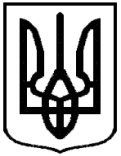 УКРАЇНАКАЛУСЬКА РАЙОННА ДЕРЖАВНА АДМІНІСТРАЦІЯІвано-Франківської області.Калуш, вул.Шевченка, 6, тел.6-03-01, факс 6-00-23, e-mail: rda@kl.if.uaПовідомлення про оприлюднення проекту регуляторного акта «Умови проведення конкурсу з визначення підприємства (організації) для здійснення функцій робочого органу районного конкурсного комітету з перевезення пасажирів на приміських автобусних маршрутах загального користування, які не виходять за межі території району»Розробник – управління економічного розвитку і торгівлі Калуської райдержадміністрації	Проект регуляторного акта передбачає  визначення умов проведення конкурсу з визначення підприємства (організації), здатного на належному рівні забезпечити виконання функцій з підготовки матеріалів для проведення конкурсу, приймання документів на конкурс, перевірку достовірності одержаної від перевізника-претендента інформації, їх аналізу та оцінки відповідності конкурсних пропозицій перевізника-претендента умовам конкурсу, підготовка паспортів автобусних маршрутів та матеріалів для подальшого встановлення відносин між організатором та автомобільним перевізником - переможцем конкурсу.Проект регуляторного акта «Умови проведення конкурсу з визначення підприємства (організації) для здійснення функцій робочого органу районного конкурсного комітету з перевезення пасажирів на приміських автобусних маршрутах загального користування, які не виходять за межі території району» та аналіз його регуляторного впливу буде розміщено на веб-сайті: htt://www.rda.if.ua та в газеті «Вісті Калущини».Термін прийняття пропозицій та зауважень до проекту регуляторного акта становить 1 місяць з дня оприлюднення проекту регуляторного акта та аналізу регуляторного впливу.Пропозиції та зауваження до проекту регуляторного акта та аналізу його регуляторного впливу просимо надавати в письмовій формі:-поштовою адресою: м.Калуш, вул..Шевченка,6-факсом (+3472)6-00-23-електронною поштою за адресою: rda-ekonomika@ukr.netЗаступник голови райдержадміністрації                     Лоранд ЗасядьвовкТ.Грицюк6-52-11